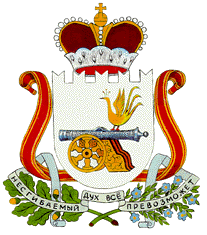 СОВЕТ ДЕПУТАТОВАЛЕКСАНДРОВСКОГО СЕЛЬСКОГО ПОСЕЛЕНИЯМОНАСТЫРЩИНСКОГО РАЙОНАСМОЛЕНСКОЙ ОБЛАСТИР Е Ш Е Н И Е_________________________________________________от  10 декабря  2021  №  27О признании утратившим силу решения Совета депутатов Александровского сельского поселения Монастырщинского района Смоленской области от 25.02.2021 № 3 «Об утверждении Правил присвоения, изменения и аннулирования адресов на территории Александровского сельского поселения Монастырщинского района Смоленской  области»В соответствии с Федеральным законом от 28 декабря 2013 года № 443-ФЗ «О Федеральной информационной адресной системе и о внесении изменений в Федеральный закон «Об общих принципах организации местного самоуправления в Российской Федерации», Федеральным законом от 6 октября 2003 года № 131-ФЗ «Об общих принципах организации местного самоуправления в Российской Федерации», Уставом Александровского сельского поселения Монастырщинского района Смоленской области, Совет депутатов Александровского сельского поселения Монастырщинского района Смоленской областиРЕШИЛ:1. Признать утратившим силу решение Совета депутатов Александровского сельского поселения Монастырщинского района Смоленской области от 25.02.2021 № 3 «Об утверждении Правил присвоения, изменения и аннулирования адресов на территории Александровского сельского поселения Монастырщинского района Смоленской области».2. Обнародовать настоящее решение в печатном средстве массовой информации «Александровский вестник» Александровского сельского поселения Монастырщинского района Смоленской области и разместить на официальном сайте Администрации Александровского сельского поселения Монастырщинского района Смоленской области в информационно-телекоммуникационной сети «Интернет».3. Контроль за исполнением настоящего решения оставляю за собой.Глава муниципального образованияАлександровского сельского поселенияМонастырщинского районаСмоленской области                                                                  Т.И. Статуева